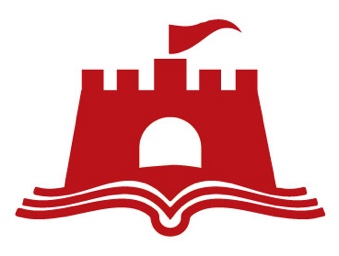 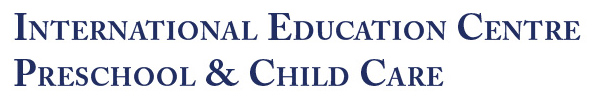     Ivana Gundulića 11, 18000 Niš, Tel: +381602240004 Email: naissusinternationalpreschool@gmail.comTR: 265-4050310001423-42        DR:265-1000000730610-33         DR: 265-1000000730611-30       PIB:113380919         MBR: 66782697РЕГИСТРАЦИЈАИМЕ И ПРЕЗИМЕ ДЕТЕТА ________________________________________________________________ДАТУМ РОЂЕЊА ____________________________ПОЛ: М  Ж  (заокружити)КУЋНА АДРЕСА _________________________________________________________________________КУЋНИ БРОЈ ТЕЛЕФОНА __________________________________________________________________РОДИТЕЉ 1 ИМЕ И ПРЕЗИМЕ ___________________________________________________________________КУЋНА АДРЕСА (ако се разликује од дечије) _______________________________________________________КУЋНИ БРОЈ ТЕЛЕФОНА (ако се разликује од дечијег) _______________________________________________БРОЈ МОБИЛНОГ ТЕЛЕФОНА ____________________________________________________________________АДРЕСА Е-ПОШТЕ _____________________________________________________________________________ЗАНИМАЊЕ __________________________________________________________________________________РОДИТЕЉ 2 ИМЕ И ПРЕЗИМЕ ___________________________________________________________________КУЋНА АДРЕСА (ако се разликује од дечије) _______________________________________________________КУЋНИ БРОЈ ТЕЛЕФОНА (ако се разликује од дечијег) _______________________________________________БРОЈ МОБИЛНОГ TELEFONA _____________________________________________________________________АДРЕСА Е-ПОШТЕ______________________________________________________________________________ЗАНИМАЊЕ___________________________________________________________________________________Контакти за хитне случајеве: примарни контакт за хитне случајеве (осим родитеља или старатеља)ИМЕ И ПРЕЗИМЕ __________________________________________________________________БРОЈ ТЕЛЕФОНА ___________________________________________________________________СРОДСВТО ДЕТЕТУ _________________________________________________________________АДРЕСА __________________________________________________________________________ИМЕ И ПРЕЗИМЕ ___________________________________________________________________БРОЈ ТЕЛЕФОНА____________________________________________________________________СРОДСТВО ДЕТЕТУ __________________________________________________________________АДРЕСА ___________________________________________________________________________ ИМЕ И ПРЕЗИМЕ ___________________________________________________________________БРОЈ ТЕЛЕФОНА_____________________________________________________________________СРОДСТВО ДЕТЕТУ __________________________________________________________________АДРЕСА ___________________________________________________________________________Здравствене информацијеИМЕ И ПРЕЗИМЕ ПЕДИЈАТРА ИЛИ ОДАБРАНОГ ЛЕКАРА ____________________________________________________БРОЈ ТЕЛЕФОНА ПЕДИЈАТРА ИЛИ ОДАБРАНОГ ЛЕКАРА ______________________________________________________БРОЈ ЗДРАВСТВЕНЕ КАРТИЦЕ ____________________________________________________________________________РЕДОВНИ ЛЕКОВИ _____________________________________________________________________________________АЛЕРГИЈЕ ____________________________________________________________________________________________ПОСЕБНЕ ИНСТРУКЦИЈЕ _____________________________________________________________________________________________________________________________________________________________________________________ВАКЦИНАЦИЈА КОМПЛЕТНА    ДА  НЕ   (заокружити)ПристанакДајем дозволу особљу ИЕЦ-а да води моје дете на редовне излете у парк Учитеља Тасе, парк Чаир, на нишку тврђаву, и у коњички клуб Чегар ради физичке активности; у Народно позориште Ниш и у Луткарско позориште ради културног образовања.Потпис:  _________________________________Разумем да ће ИЕЦ-у бити потребан мој потпис пре него што моје дете буде похађало било које друге екскурзије осим оних које су горе наведене.Потпис:  _________________________________Овим дајем сагласност особљу ИЕЦ-а да користи било које уметничко дело, фотографије мог детета за приказе у оквиру ИЕЦ-а, на званичној ИЕЦ интернет страници, на странициама ИЕЦ-а на друштвеним мрежама Фејсбук, Инстаграм и ЛинкедИн.Потпис:  _________________________________У хитним случајевима када нисам доступан/на, дајем дозволу за било коју медицинску процедуру коју сматра неопходним одабрани лекар или други лекар кога је одабрао ИЕЦ и разумем да остајем одговоран за трошкове настале овом пажњом, на пример, накнаду хитне помоћи.Потпис:  _________________________________Овим дајем сагласност особљу ИЕЦ-а да пружи прву помоћ мом детету када је то потребно.Потпис:  _________________________________ДекларацијаПотписивањем свог имена у наставку слажем се да су све информације у овој пријави истините и тачне по мом најбољем сазнању и да сам исту попунио/ла као што је наведено у наставку.Потпис:  _________________________________Данашњи датум: __________________________ЦЕНОВНИК Молим Вас заокружите слово испред Ваше изабране опције програмаВРТИЋ (3-6.5 ГОД)5 ДАНА НЕДЕЉНО цена је на месечном нивоуА) ПУН ПРОГРАМ 8-9 САТИ     у цену су укључени доручак, ручак, ужина и јахање                 РСД 42000Б) ПАРЦИЈАЛНИ ПРОГРАМ  4.5 САТИ  у цену су укључени ужина и јахање 		          РСД 240003 ДАНА НЕДЕЉНО цена је на месечном нивоуВ) ПУН ПРОГРАМ 8-9 САТИ  у цену су укључени доручак, ручак, ужина и *јахање	          РСД 24000Г) ПАРЦИЈАЛНИ ПРОГРАМ 4.5 САТИ у цену су укључени ужина и *јахање 		           РСД 12000*У КОЛИКО ЈЕ ПЛАНИРАНО ЈАХАЊЕ ТИХ ДАНАБОРАВАК ЗА ШКОЛАРЦЕ (6.5-12 ГОД)5 ДАНА НЕДЕЉНО цена је на месечном нивоуД) ПУН ПРОГРАМ ДО 6 САТИ ДНЕВНО   РСД 36000у цену је укључена *исхрана, X box гејминг, друштвене игре, помоћ са српским, енглеским, немачким и француским језиком и осталим предметима, излети5 ДАНА НЕДЕЉНО цена је на месечном нивоу Е) ПАРЦИЈАЛНИ ПРОГРАМ ДО 4 САТИ ДНЕВНО РСД 24000у цену је укључена ужина, X box гејминг, дрштвене игре, помоћ са српским, енглеским, немачким и француским језиком и осталим предметима, излетиФ) ДВОЧАС 90 минута        српски, енглески, немачки и француски језик			 РСД 2400-ДРУГО ДЕТЕ ДОБИЈА 20% ПОПОУСТА НА ЦЕНУ ПРОГРАМА.* ИСХРАНА ЈЕ 12000 ДИНАРА МЕСЕЧНО ПО ДЕТЕТУ И ОБУХВАТА ДОРУЧАК, РУЧАК И УЖИНУОсобе које су овлашћене да покупе моје дете: (Поред родитеља, старатеља или хитних преузимања)ИМЕ И ПРЕЗИМЕ _____________________________________________________________БРОЈ ТЕЛЕФОНА ______________________________________________________________СРОДСТВО ДЕТЕТУ ____________________________________________________________КОМЕНТАР__________________________________________________________________ИМЕ И ПРЕЗИМЕ ______________________________________________________________БРОЈ ТЕЛЕФОНА ______________________________________________________________СРОДСТВО ДЕТЕТУ ____________________________________________________________КОМЕНТАР___________________________________________________________________ИМЕ И ПРЕЗИМЕ _______________________________________________________________БРОЈ ТЕЛЕФОНА ________________________________________________________________СРОДСТВО ДЕТЕТУ ______________________________________________________________КОМЕНТАР_____________________________________________________________________ИМЕ И ПРЕЗИМЕ ________________________________________________________________БРОЈ ТЕЛЕФОНА _________________________________________________________________СРОДСТВО ДЕТЕТУ _______________________________________________________________КОМЕНТАР______________________________________________________________________Особе које НИСУ овлашћене да покупе моје дете: (Поред родитеља, старатеља или хитних преузимања) ИМЕ И ПРЕЗИМЕ _________________________________________________________________БРОЈ ТЕЛЕФОНА __________________________________________________________________ОДНОС ПРЕМА ДЕТЕТУ ____________________________________________________________КОМЕНТАР______________________________________________________________________